ПРОФИЛАКТИКА ОСТРЫХ БЫТОВЫХ ОТРАВЛЕНИЙБытовые отравления у детей занимают одно из первых мест среди несчастных случаев и происходят обычно по недосмотру и халатности взрослых.Маленькие дети очень любознательны и всё тянут в рот. Оставленные в доступном для ребёнка месте средства бытовой химии, лекарства, мамина косметика могут легко быть испробованы на вкус.Довольно часто к отравлению приводят игры детей с:медикаментами;бытовыми чистящими средствами, такими как отбеливатели и порошок для посудомоечной машины;садовыми химикатами – пестицидами и приманками для вредителей;лакокрасочными изделиями;косметическими средствами, краской для волос, эфирными маслами (например, эвкалиптовым маслом) и другими веществами подобного рода;алкоголем, включая спиртосодержащие парфюмерные вещества и жидкость для полоскания ротовой полости;маленькими батарейками;ядовитыми растениями, которые есть в доме или саду.Чтобы снизить риск отравления ребенка, следуй таким рекомендациям:постарайтесь снизить количество опасных химических веществ в доме и дворе;храните все медикаменты только в оригинальных упаковках, а также используй дополнительные коробки, которые можно надежно закрыть;ни в коем случае не переливайте лекарства, яды и бытовые химикаты в пустые контейнеры от еды и напитков, поскольку это может сбить с толку детей;всегда перечитывайте инструкцию на упаковке с лекарственными средствами и бытовой химией, чтобы не нарушать правила их использования и не спровоцировать отравление малыша;не следует принимать лекарства в присутствии ребенка – увидев, как это делаете вы, он может захотеть повторить;старайтесь не покупать такие лекарства, которые по внешнему виду напоминают леденцы – это сделает их привлекательными для детей;во время лечения ребенка крайне важно согласовывать свои действия с другими людьми, которые помогают вам в уходе, иначе вы рискуете дать ему двойную дозу лекарства;для детской безопасности уберите все лекарства и ядовитые вещества на самые верхние полки шкафа, на дверцах к которому есть замок с ключом;когда к вам приходят гости, обязательно убедитесь, что дети не могут добраться к их сумкам, в которых также могут храниться лекарства;старайтесь всегда следить за тем, что делают маленькие дети;обязательно выбрасывайте все неиспользованные и просроченные лекарства;не держите дома ядовитые растения (молочай, диффенбахия, фикус, плющ, монстера, азалия, цикламен) или разместите горшки в недоступном для детей месте.Что делать, если ребенок отравился?Если ребёнок отравился каким-то лекарством или ядовитым веществом немедленно звоните по номеру 103.  Во время звонка обязательно держите возле себя упаковку от вещества, которым предположительно мог отравиться малыш, чтобы иметь возможность озвучить его состав.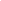 Будьте внимательны и осторожны! От вас зависит жизнь и здоровье ваших детей!